Итоговая контрольная работа по курсу информатики за 7 класс1. (2 балла) Установите соответствие между видами  информации и примерами.А) 1г, 2а, 3б, 4д, 5в 		Б) 1а, 2б, 3г, 4в, 5д		В) 1г, 2б, 3а, 4в, 5дГ) 1г, 2б, 3а, 4д, 5в		Д) нет верного варианта ответа2. (2 балла) Поставьте слова второго столбца в соответствии с определениями.А) 1б, 2в, За, 4д, 5г		Б) 1г, 2в, 3а, 4б, 5д		В) 1в, 2б, За, 4д, 5гГ) 1г, 2б, За, 4д, 5в		Д) 1д, 2г, 3в, 4б, 5а3. (2 балла) Какое из устройств не является устройством вывода информации? А) принтер	Б) монитор	В) сканер	Г) плоттер	Д) звуковые колонки4. (2 балла) Установите соответствие между значками и именами соответствующих им файлов.А) 1д, 2г, 3в, 4а, 5б		Б) 1б, 2г, 3в, 4а, 5д		В) 1в, 2а, 3б, 4д, 5гГ) 1б, 2в, 3г, 4д, 5а		Д) 1г, 2в, 3б, 4д, 5а5. (2 балла) В какой строке текста единицы измерения информации представлены по возрастанию?	А) гигабайт, терабайт, килобайт, мегабайт	Б) бит, байт, мегабайт, килобайт, гигабайт	В) байт, килобайт, мегабайт, гигабайт, терабайт	Г) байт, бит, килобайт, мегабайт, гигабайт	Д) бит, байт, гигабайт, мегабайт, терабайт6. (3 балла) Какое слово является лишним в ряду:  А) Дискета		Б) Флешка		В) СD-R		Г) жесткий диск Д) ОЗУ (оперативно-запоминающее устройство)7. (3 балла) Установите соответствие между названиями информационных процессов и примерами таких процессов.А) 1Д, 2Б, 3Д, 4А, 5Г		Б) 1В, 2Г, 3Б, 4Д, 5В		В) 1Б, 2В, 3Г, 4Д, 5АГ) 1Г, 2В, 3А, 4Д, 5Б		Д) 1А, 2Б, 3Д, 4Г, 5В8. (3 балла) С помощью какого действия можно получить из левого рисунка правый?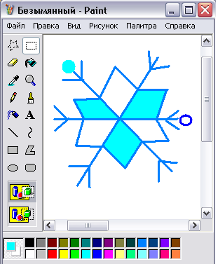 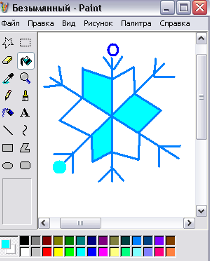 А) отражение	Б) копирование	В) поворот	Г) наклон	Д) растяжение9. (5 баллов) Расположите носители информации в порядке их появления:а) оптический диск   б) магнитный диск   в) бумага   г) папирус   д) флэш-памятьА) 1в, 2г, 3а, 4б, 5дБ) 1г, 2в, 3а, 4б, 5дВ) 1г, 2в, 3а, 4б, 5дГ) 1г, 2в, 3б, 4а, 5дД) 1г, 2в, 3б, 4д, 5а10. (5 баллов) Установите соответствие между понятием и его определениемА) 1г, 2а, 3д, 4в, 5б		Б) 1а, 2г, 3д, 4в, 5б		В) 1г, 2а, 3д, 4б, 5вГ) 1а, 2г, 3в, 4д, 5б		Д) 1в, 2д, 3а, 4б, 5г11. (5 баллов) Выберите правильный вариант ответа. К числу основных преимуществ работы в текстовом редакторе в сравнении с пишущей машинкой следует назвать возможность:	А) многократного редактирования текста	Б) многократной печати одного документа	В) более быстрого набора текста	Г) уменьшения трудоёмкости при работе с текстом	Д) использования различных шрифтов при наборе текста1. Звуковаяа. Приветливая улыбка2. Зрительнаяб. Аромат розы3. Обонятельнаяв. Горячая вода4. Вкусоваяг. Гудение сирены5. Тактильная (осязательная)д. Кислота лимонаУстройство ввода текстовой информации.а. ПринтерУстройство для обработки информации.б. КлавиатураУстройство для вывода информации на бумагу.в. ПроцессорУстройство ввода звуковой информации.г. МониторУстройство вывода информации на экран.Д. Микрофон1) 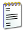 А) Стена.jpg2) 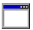 Б) Фантастика.txt3) 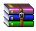 В) Фантастика.exe4) 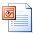 Г) Игра.rar5) 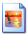 Д) Стена.pptХранениеА. Улыбка окружающимЗащитаБ. Взгляд на термометрПередачаВ. Шифрование данныхОбработкаГ. Запоминание прогноза погоды на неделюПолучениеД. Решение задачи графическим способом1) прямоугольника) инструмент графического редактора2) кистьб) элемент окна приложения3) красный цветв) элемент меню графического редактора4) файлг) графический примитив5) рабочее полед) элемент палитры